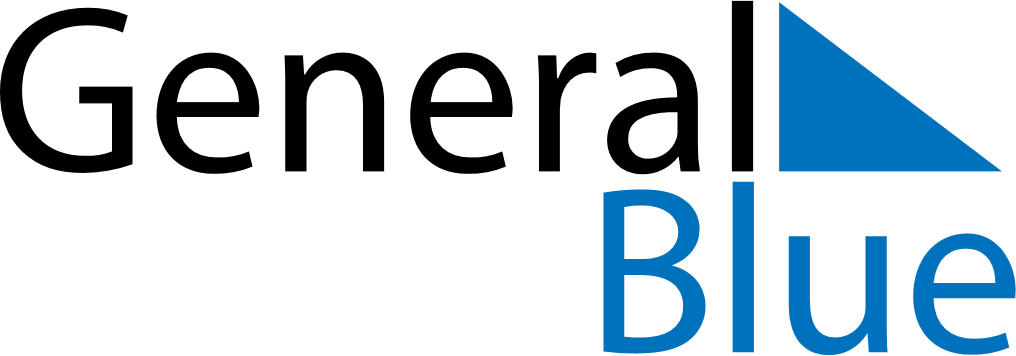 September 2028September 2028September 2028September 2028September 2028September 2028EthiopiaEthiopiaEthiopiaEthiopiaEthiopiaEthiopiaMondayTuesdayWednesdayThursdayFridaySaturdaySunday1234567891011121314151617New Year’s Day18192021222324252627282930Finding of the True CrossNOTES